WIRTSCHAFTSGESELLSCHAFTFÜR ZAHNTECHNIKER- UND ORTHOPÄDIE-TECHNIKER-INNUNGEN MBHBei Schuldts Stift 3, 20355 HamburgTelefon 0 40/35 53 43 - 0, Telefax 0 40/35 53 43 - 33---------------------------------------------------------------------------------------------------------------Bitte an die Wirtschaftsgesellschaft zurück schicken.per Fax: 040/35 53 43 33 oderper E-Mail: info@innungsgeschaeftsstelle.deZu dem Seminar „BEL-II 2014 – Update 2019“möchte ich    als Mitglied folgende Personen für je 95,20 Euro (inkl. MwSt.) anmelden *   als Nicht-Mitglied folgende Personen für je 214,20 Euro (inkl. MwSt.) anmelden *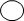 Zu folgendem Termin Mittwoch, den 27.03.2019 von 15.00 – 18.00 in Hamburg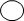  Mittwoch, den 24.04.2019 von 15.00 – 18.00 Uhr in Neumünster Mittwoch, den 19.06.2019 von 15.00 – 18.00 Uhr in RostockOrt / Datum						Laborname / Laborstempel							Telefonnummer für evtl. RückfragenUnterschrift* Nach Eingang Ihrer Anmeldung erhalten Sie eine Rechnung, die gleichzeitig die Anmeldebestätigung ist. Sollten Sie trotz Anmeldung nicht teilnehmen können, ist eine Erstattung der Seminargebühren nicht möglich.